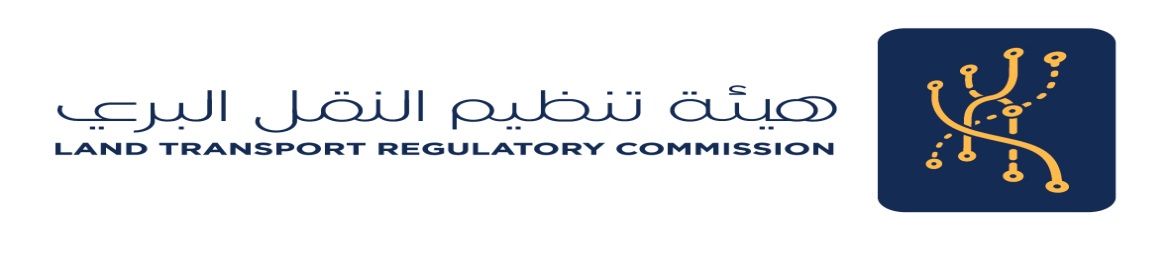 المملكة الاردنيـة الهاشميــةهيئة تنظيم النقل الــــــــــــــبريدعوة استدراج رقم (  1  / 2017)  إعداد دراسة احتياجــات خدمة نقل طــلاب المدارس الحكومية/ دراسات النقل الجماعياب/2017شروط دعوة الاستدراج الخاصة بدراسة احتياجــات خدمة نقل طــلاب المدارس الحكومية/ دراسات النقل الجماعيأولاً: دعوة الاستدراجترغب هيئة تنظيم النقل البري والمشار إليها في وثائق هذه الدعوة ب "صاحب العمل" بدعوة المكاتب الهندسية والشركات الإستشارية والمصنفة لدى نقابة المهندسين الأردنيين بموجب شهادة تصنيف أول طرق حديثة صادرة عن هذه النقابة والمؤهلة لدى دائرة العطاءات الحكومية في مجال الطرق بالفئة الأولى للمشاركة في هذه الدعوة او بالائتلاف مع الشركات المتخصصة بموجب شهادة تسجيل صادرة عن وزارة الصناعة والتجارة  .ثانياً : وصف العمل :حسب ملحق العقد رقم (2) واجبات الاستشاري أثناء مراحل الدراسات والمسوحات والمتطلبات المرفقة معها للدعوة .ثالثاً: الخبرات المتخصصة للكادر الفني الذي سيعمل على المشروع: يطلب من الاستشاري تقديم أسماء ومؤهلات الجهاز الفني المبين في شروط المشاركة وأسس التقييم الفني الواردة لاحقاً وفقاً لما يلي :- (3-1)	لا يجوز إستبدال أي فرد من أفراد الجهاز الفني إلا إذا قدم الإستشاري 	أسباباً مقنعة وحقيقية يقنع بها صاحب العمل مع تقديم البديل المناسب والذي يجب أن يوافق عليه صاحب العمل قبل أن يترك الأصيل. (3-2)	إن الإستشاري مسؤول عن توفير الجهاز المسمى بالدعوة وعلى صاحب العمل إبلاغ دائرة العطاءات الحكومية عن أي تقصير من جانب الإستشاري في توفير أي من أفراد الجهاز .(3-3)	أن يقدم الإستشاري والخبير المسمى تعهد موقع من كليهما للإلتزام بالعمل على المشروع في حال إحالة الدعوة على الإستشاري وحسب النموذج المرفق في الملحق  رقم (7).رابعاً:  إذا ورد تناقض بين النسبة المئوية للخصم المقدم من المناقص وبين قيمة هذا الخصم يتم الأخذ بالقيمة الأعلى لهذا الخصم.خامساً : 	إذا أورد المناقص زيادة جزئية على أسعار بعض بنود الأعمال أو كلياً على إجمالي السعر المقدم أو كليهما فسيتم التعامل مع هذه الزيادة على النحو الآتي:-إذا أورد المناقص زيادة على عرضه المالي كمبلغ مقطوع دون تدوين نسبة هذه الزيادة من إجمالي قيمة العرض يتم حساب نسبة هذه الزيادة كنسبة مئوية من إجمالي قيمة العرض المالي.إذا أورد المناقص الزيادة المدونة منه على عرضه المالي  كنسبة مئوية من قيمة العرض دون تدوين قيمة هذه الزيادة يتم حساب قيمة هذه الزيادة من إجمالي عرضه المالي.يجب أن تتطابق النسبة المئوية للزيادة المدونة من المناقص مع قيمة هذه الزيادة الواردة في عرضه.إذا ورد تناقض بين النسبة المئوية للزيادة المدونة من المناقص وبين قيمة هذه الزيادة يتم الأخذ بالقيمة الأدنى لهذه الزيادة.سادساً: تقدم كفالة حسن الأداء بنسبة 10% من إجمالي السعر المقدم شاملاً ضريبة المبيعات .سابعاً: ستتم الإحالة بتطبيق معادلة ( فني – مالي ) ، وللهيئة الحق برفض العروض إن كانت الأسعار غير منطقية أو مبالغ بها دون أن يكون لأي من المناقصين حق الإعتراض على ذلك.ثامناً: أحكام عامة :على المناقص تقديم نسخة الوثائق الأصلية كاملة وبحيث تكون موقعة منه ومختومة بخاتم المكتب .يطلب من المناقص تعبئة نموذج إلتزام الخبراء الرئيسيين المرفق مع الوثائق والتوقيع عليه وختمه بخاتم المكتب وإرفاقه مع العرض الفني .يطلب من المناقص تبليغ هيئة تنظيم النقل البري عن أي تغيير يطرأ على كوادرها الفنية الرئيسية بعد التقدم للدعوة وبخلاف ذلك سيتم حرمان الإستشاري من المشاركة بالدعوة .4. تعتمد شروط المشاركة وأسس التقييم الفني المرفقة بهذه الدعوة كشروط خاصة بالإتفاقية وأن ما يرد في هذه الشروط من إضافات أو تعديل على مواد الشروط العامة يعتبر سائداً ويؤخذ به بالقدر الذي يفسر أو يضيف أو يعدل على تلك المواد وقد اعتمدت نفس أرقام مواد الشروط العامة لإتفاقية الخدمات . على المناقص أن يكون سعره شاملاً لكافة الرسوم والضرائب والضمان الإجتماعي وأية رسوم و/أو ضرائب أخرى .على المناقص القيام بتكليف الأجهزة الفنية بالواجبات والمسؤوليات المناطة بها خطياً وإرسال نسخة من هذا التكليف إلى صاحب العمل .يحق لصاحب العمل إلغاء الدعوة دون إبداء الأسباب وبدون أن يترتب على هذا الإلغاء أية مطالبات مالية أو قانونية لأي من المشاركين بالدعوة. .يجب على الإستشاري تعبئة الجدول التالي :--   مرفق جدول رقم (1) العطاءات الحكومية المحالة ملحق رقم (8) يحق لصاحب العمل إذا تبين له عدم كفاءة  المستشار أو مدير المشروع لإنجاز العمل وعلى ضوء ما تم تقديمة للمرحلة الأولى أن يطلب تغيير مدير المشروع المسمى قبل الإنتقال للمرحلة الثانية أو إنهاء الإتفاقية مع المستشار إذا استمر في تقديم عمل بمستوى غير مناسب وحسب شروط الإتفاقية خلال المرحلة الثانية. نموذج إتفاقية عقد خدمات هندسيةالمشروع : إعداد دراسة احتياجــات خدمة نقل طــلاب المدارس الحكومية/ دراسات النقل الجماعيدعوة استدراج رقم:..............................................................................................حررت هذه الإتفاقية في هذا اليوم .................. الموافق ........ من شهر ........... سنة .......... بينصاحب العمل: ........................................على إعتباره الفريق الأولويمثله : ..............................................والاستشـــاري:..................................... على إعتباره الفريق الثاني  ويمثله :..............................................لما كان الفريق الأول راغباً بإعداد دراسة احتياجــات خدمة نقل طــلاب المدارس الحكومية/ دراسات النقل الجماعي ولما كان قد قبل بعرض الفريق الثاني المقدم اليه ، فقد تم الاتفاق بين الفريقين على ما يلي :اعتبار الوثائق المدرجة أدناه جزء لا يتجزأ من هذا العقد وتعتبر في مجموعها وحدة متكاملة ، ويكون ترتيب أولوية الوثائق حسب التسلسل التالي:كتاب القبول متضمناً قرار الإحالةعرض المناقصةالتعليمات للمشتركين في المناقصة ودعوة الاستدراج والملاحق التي تصدر قبل التوقيع على العقد.الشروط الخاصة للعقدالشروط المرجعية  الشروط العامةقيمة العقد المقبولة رقماً :(....................................) دينار أردني،  وكتابةً(..............................) دينار أردني.مدةالعقد : (255) يوماً تقويمياً وتشمل المدة اللازمة للمراجعة والتقييم من قبل الفريق الاول وبحيث يحدد مدة العمل لكل امر عمل.قيمة غرامة التأخير : (40) دينار أردني عن كل يوم تأخير.يتعهد الفريق الثاني بإعداد وتقديم الخدمات المطلوبة منه في هذا العقد وإنجازها وتسليمها وفقا للشروط والمتطلبات الواردة فيه.يتعهد الفريق الأول بأن يدفع للفريق الثاني قيمة العقد ( بدل أتعابه ) في المواعيد وبالأسلوب المحدد لذلك في الملحق رقم (1/ب) من هذا العقد  لقـاء قيـام  الفريــق الثاني بتقديم الخدمات المطلوبة منه بموجب هذا العقد.بناءً على ما ذكر أعلاه، جرى توقيع هذا العقد وإبرامه في التاريخ المذكور أعلاه.الفريق الأول					             	    الفريق الثانيهيئة تنظيم النقل البري				   	            الاستشاريالتوقيع: ...............................			التوقيع:........................... الاسـم:..................................			الاسـم :	.............................الوظيفة: مدير عام هيئة تنظيم النقل البري		       الوظيفة: ......................................قد شهد على ذلك :التوقيع:........................... 	                التوقيع:........................... الاسـم:..................................		      الاسـم:..................................	الشروط   المـادة 1- التعاريف :يكون للكلمات و المصطلحات التالية حيثما وردت في هذا العقد المعاني المخصصة لها أدناه , كما أن الكلمات التي تشير إلى الأشخاص أو الفرقاء تشمل الشركات و الكيانات القانونية الأخرى , ما لم يقتضي السياق غير ذلك :-الحكومــة : حكومة المملكة الاردنية الهاشمية .صاحب العمل : الفريق المشار إليه في هذا العقد كفريق أول وكذلك خلفاءه القانونيون ومستشاريه والذي يتعاقد مع الاستشاري لإنجاز الخدمات التي يشملها العقد ، أو أي جهة أخرى يفوضها صاحب العمل لممارسة صلاحيات ومسؤوليات الفريق الأول ، على أن يتم إعلام الاستشاري بذلك خطيا" . ممثل صاحب العمل : الشخص الذي يعينه صاحب العمل لمتابعة أعمال الاستشاري بموجب  هذا العقد ويتمتــع بالصلاحيـــات التي يتم تحديدها له من قبل صاحب العمل كما يجري إبلاغ الاستشاري خطياً بها .الاستشاري : المكتب المشار إليه في العقد كفريق ثاني والذي تعاقد معه صاحب العمل لإعداد الدراسة وفقا" لهذا العقد .   الخدمات  : إعداد الدراسات والتقارير وفقا" لما هو محدد في هذا العقد وملاحقه والشروط الخاصة بهذا العقد.الأسس المرجعية : الأهداف و الغايات و نطاق المهام المطلوبة و الدراسات و البيانات الأساسية و المعلومات التي تعطي فكرة واضحة عن طبيعة الخدمات المطلوبة . عرض المناقصة :  العرض المقدم من الاستشاري إلى صاحب العمل لإنجاز الخدمات بموجب هذا العقد .كتاب القبول : القبول الرسمي من صاحب العمل لعرض المناقصة مع أي شروط إضافية اتفق الفريقان عليها قبل توقيع العقد وذلك وفقاً لقرار الإحالة .قيمة العقد المقبولة : المبلغ الإجمالي المذكور في كتاب القبول مقابل أداء الخدمات  المطلوبة وفقاً للعقد .قيمة العقد : قيمة العقد المقبولة بالإضافة إلى أي زيادة أو نقصان بسبب التعديلات التي قد تطرأ على العقد .الموافقــة :  الموافقة الخطية أو الموافقة الشفوية التي يتلوها تأكيد خطي .مدة العقد : هي المدة المحددة في ملحق رقم ( 1 / أ ) من هذا العقد .مـدة العمـل : هي المدة المحددة بالعقد لإنجاز الأعمال موضوع هذا العقد وتشمل المدة اللازمة للمراجعة و التدقيق من قبل الفريق الأول بالإضافة إلى أي تمديدات مبررة على مدة العقد , وتقاس بالتوقيت الشمسي وبعدد الأيام التقويمية وليس بأيام العمل.الوثائق : هي الوثائق المدرجة في هذا العقد والتي تعتبر جزءاً منه 0الموقع : الأماكن  التي يحددها صاحب العمل أو يعينها لإنجاز الأعمال موضوع هذا العقد .المبالغ الاحتياطية : هي المبلغ أو المبالغ المدرجة في خلاصة بدل الأتعاب والمخصصة للصرف على أي أعمال أو خدمات أخرى تحدد بالعقد , ويحدد بند منفصل لأي منها في خلاصه بدل الأتعاب .الآخرين : الأشخاص من غير الموظفين.الموظف : الموظف الرسمي أو المستخدم أو الممثل أو الوكيل لدى صاحب العمل أو من يمثله صاحب العمل ويشمل ذلك العاملين لدى المؤسسات الحكومية والشركات التي تساهم بها الحكومة.الدفعات الأخرى : هي جميع العمولات أو أتعاب الاستشارات أو أتعاب الوكلاء أو غيرها المباشرة وغير المباشرة وأي شيء ذو قيمة مادية دفعها الاستشاري أو تم الاتفاق على دفعها " الآخرين" ويشمل ذلك التصريح على سبيل المثال لا الحصر وصفاً مفصلاً لهذه الدفعات وسببها   سواء تم دفعها أو كانت ستدفع بشكل مباشر أو غير مباشر من قبل الاستشاري أو نيابةً عنه ، أو من قبل استشارييه أو نيابةً عنهم أو أي من موظفيهم أو وكلائهم أو ممثليهم ، وذلك فيما يتعلق بالدعوة إلى تقديم العروض الخاصة بتنفيذ هذا العقد أو عملية المناقصة / المزاودة نفسها والإحالة على الاستشاري أو المفاوضات التي تجري لإبرام العقد من أجل تنفيذه فعلاً. الدفعات الممنوعة : هي جميع المبالغ سواء كانت عمولات أو أتعاب استشارات أو أتعاب وكلاء أو غيرها دفعت بشكل مباشر أو غير مباشر أو أي شيء ذو قيمة مادية أو الوعود أو التعهدات لدفع مثل هذه المبالغ أو تقديم هذه الأشياء سواء مباشرةً أو بالواسطة وبغض النظر عما إذا كان ذلك تم من قبل الاستشاري أو نيابةً عنه أو من قبل استشارييه من الباطن أو نيابةً عنهم أو أي من موظفيهم ووكلائهم أو ممثليهم والتي تدفع إلى أي "موظف"  سواء تصرف بصفة رسمية أم لا ، وذلك فيما يتعلق بالدعوة إلى تقديم العروض الخاصة بتنفيذ هذا العقد أو عملية المناقصة / المزاودة نفسها أو الإحالة على الاستشاري أو المفاوضات التي تجري لإبرام العقد من أجل تنفيذه فعلاً .المادة ( 2 ) – وصف العمل في نطاق العقد : لاتزال عملية نقل طلبة المدارس الحكومية مؤرقة للأهالي في وقت يحاول فيه الأهالي تأمين نقل أبنائهم حيث تعتبر مشكلة عدم توفر خدمة نقل طلاب المدارس الحكومية من اهم المشاكل التي يعاني منها طلبة المدارس والاهالي ، ويتم خدمة نقل الطلاب حاليا من خلال السيارات الخاصة المملوكة للاهل او من خلال وسائط النقل العام وسيارات التكسي او المشي او بشكل مخالف للقانون بوسائط نقل خصوصية غير مرخصة لهذه الغاية وتفتقر الى ادنى مواصفات السلامة العامة . ومن اهم المشاكل التي تواجه عملية نقل الطلاب هي عدم وجود حافلات متخصصة لنقل طلبة المدارس الحكومية وعدم توفر خدمة النقل العام داخل الاحياء السكنية و لان عدد كبير                    من المدارس الحكومية تقع بعيدة عن مسارات خطوط النقل العام بسبب عدم مراعاة مدى توفر خدمات النقل العام عند التخطيط لانشاء المدارس الحكومية و اضطرار الطلاب للمشي او الذهاب لمسافات طويلة لعدم توفر مدارس في مناطقهم السكنية. وعليه ترغب هيئة تنظيم النقل البري بإعداد دراسة احتياجات خدمة نقل طلاب المدارس الحكومية في الاثناعشر محافظة في المملكة بناءً على التقسيمات الادارية على مستوى الاقضية ، من أجل الحصول على التغذية الراجعة اللازمة لتأمين وتوفير خدمة نقل لطلبة المدارس الحكومية ودراسة حجم الطلب على هذه المدارس لتوفير خدمة النقل لجميع المدارس الحكومية في المملكة علماً بان عدد المدارس الحكومية في المملكة حوالي (3545) مدرسة حكومية ويقدر اعداد الطلبة ب (1.4)مليون طالب وطالبة.توجد معلومات كافية عن المدارس الحكومية في المملكة من خلال وزارة التربية والتعليم بما فيها عدد الطلاب وعدد الغرف الصفية و بالاضافة الى موقع المدرسة على شكل نقطة as a point .ان المطلوب من الاستشاري هو إعداد دراسة تحديد حاجة المدارس الحكومية من خدمات النقل              وذلك للوقوف على حجم الطلب الحالي والمستقبلي على خدمات النقل المدرسي في جميع المحافظات التي تقع ضمن إختصاص الهيئة من خلال إجراء المسوحات الميدانية وذلك من أجل تحقيق المستوى المطلوب من الخدمة لطلبة المدارس الحكومية وهذا سيتم من خلال مسح ميداني لعينة ممثلة  لعدد من المدارس الحكومية من خلال تقسيمها الى مناطق بناء على التقسيمات الادارية الى حد الاقضية ، وتحديد المدارس التي تقع على مسارات خطوط النقل العام أو ضمن مسافة مشي لا تتجاوز (300 م) ومن ثم تحديد الطريقة المثلى لتقديم الخدمة اللازمة لطلبة المدارس الحكومية وتقديم الحل الامثل من الناحية التخطيطية والهندسية والبيئية . وتحديد عدد الحافلات ونوعيتها والسعة المقعدية وتحديد الطلب المستقبلي للخمس سنوات القادمة ، ويجب على الإستشاري عرض للتجارب (Best Practice) في الدول المشابهة للوضع الإقتصادي  في الأردن.وفي نهاية الدراسة يجب على الاستشاري أن يقوم بتزويد الهيئة بتقرير نهائي شاملاً التوصيات والحلول والخرائط الرقمية والورقية والمسوحات والطلب المستقبلي والمتوقع خلال الخمس سنوات القادمة.  المادة ( 3 ) – اللغة والقانون المعتمدان  : المادة ( 4 ) – الضرائب والرسوم  : المادة (5) -   كفالة حسن الأداء :-على الاستشاري بعد تبلغه قرار الاحالة وقبل توقيع العقد أن يقدم لصاحب العمل كفالة حسن الأداء أو شيك مصدق ضمانة لإعداد الدراسة وقيامه بكامل التزاماته بموجب العقد ولمدة تزيد ثلاثة أشهر على مدة العقد وتكون الكفالة بنسبة10% من قيمة العقد المقبولة صادرة عن بنك أو مؤسسة مالية معتمدة رسميا" وحسب نموذج الكفالة الوارد في ملحق العقد رقم (3)، وإذا تطلب الأمر تمديد الكفالة فيحق لصاحب العمل تمديدها على حساب الاستشاري لثلاثة أشهر قابلة للتجديد لمدد مماثلة حسب متطلبات سير العمل، وعلى صاحب العمل الإفراج عن الكفالة بعد موافقته على المخالصة النهائية المقدمة من قبل الاستشاري .المادة (6)-     مستوى الأداء :أ -	يلتزم الاستشاري ببذل كل عناية ومواظبة لأداء واجبـاته المطلوبة على أعلى مستويات الممارسة المهنية وان يستخدم الأشخاص المؤهلين كلاً فـي مجـال اختصـاصه وخبـــرته، وان يعــلم صاحــب العمل بأسماء وخبرات الأشخاص الذين سيقومون بتقديم الخدمات المطلوبة .  وإذا ما تحقق لصاحب العمل بأن مستوى الأداء المهني للكادر الفني للاستشاري لا يتفق والدرجة المطلوبة فعلى صاحب العمل إبلاغ الاستشاري بذلك خطياً ، ويجب على الاستشاري أن يستخدم كوادر فنية جديده إذا لزم الأمر لتصحيح الوضع وان يعيد تنظيم الفريق العامل بما يتفق وهذا المطلب . وعلى الاستشاري أن يأخذ في الاعتبار الملاحظات التي يوجهه بشأنهـا أو يطلبها صاحب العمـل أو مـن يمثلــه في كل ما له علاقة بتقديم الخدمات موضوع هذا العقد.ب - إذا تخلف الاستشاري عن تقديم الخدمات الفنية بالمستوى المطلوب فيعتبر ذلك تقصيرا" من جانبه ، ويحـق لصاحـب العمـل فـي هــذه الحالة اتخاذ الإجراءات الكفيلة بتلافي التقصير وتصحيح الأخطاء ، وذلك بعد إنذار الاستشاري ، وتتم الإجراءات وفقا للمادة  (11) من هذا العقد .المادة (7)-  سريـان العقد ، المباشـرة ، تمديـد مدة العمل،  التأخـر في  تقديم الخدمات المطلوبة :أ -	سريان مفعول العقد : يسري مفعول هذا العقد بعد توقيعه من قبل الفريقين .ب - تاريخ المباشرة : يحدد تاريخ المباشرة بموجب كتاب خطي يوجهه صاحب العمل إلى الاستشاري .ج- 	تمديد مدة العمل :                                                                           	إذا قـام صاحب العمل بطلب خدمات إضافية وكانت تلك الخدمات من النوع والقدر الذي يبرر تمديد مدة عمل أي مرحلة من مراحل المشروع أو جدت ظروف طارئة تؤثر على سير العمل، فعلى صاحب العمل أن يدرس الحالة مع الاستشاري وتمدد مدة العقد نتيجة لتمديد مدة أي مرحلة من مراحل العمل  بما يتناسب مع هذه الأمور .         إذا استغرق صاحب العمل فترات مراجعه أطول من المقررة في جداول المراحل المشار إليه في المادة (14) لاحقا، فانه يتم تمديد مدة العمل تبعا لذلك  فيمــا عـدا مـا هو  ناجم عن تخلف الاستشاري في أداء مهامه، وعلى صاحب العمـل مراعاة عدم  تمديد فترات المراجعة بشكل يعود بالضرر على الاستشاري .د-  التأخيـــر :					1 –	 إذا لم يقم الاستشاري بتنفيذ  التزاماته بإتمام كامل الخدمات المطلوبة في هذا العقد ضمن مدة العمل المحددة بالعقد ، وتأخر عن تسليم الدراسات ووثائق الدعوة ، فان على الاستشاري أن يقوم بدفع غرامة مقدارها  (40 دينار )  عن كل يوم تأخير غير مبرر ويعتبر هذا المبلغ مستحقا"  لصاحب العمل سواء لحق به ضرر مادي من جراء التأخير أو لم يلحق , ويحـق لصاحب العمل أن يحسم هذا المبلغ من استحقاقات الاستشاري أو كفالته أو محتجزاته . ولأغراض تحديد قيمة الغرامة يعتبر مجموع مدة العمل لكامل العقد والتأخير الحاصل عليه وليس لكل مرحله على حده .   يحدد للغرامة سقف حده الأعلى (15%) من قيمة العقد المقبولة .المادة (8) -	واجبات الاستشاري :يقوم الاستشاري بأداء الواجبات المنصوص عليها في الأسس المرجعية المحددة في الملحق رقم (2) المرفق بهذا العقد و المعد من قبل صاحب العمل بالتعاون مع الاستشاري.    المادة (9)- التنازل والعقود الفرعية :  أ – 	لا يحق للاستشاري أن يتنازل عن أي جزء من هذا العقد للغير أو أن يعهد إلى أي استشاري فرعي القيام بأي جزء منه ما لم تنص على ذلك وثائق العقد ويحق لصاحب العمل إلغاء العقد حيال أي تصرف من هذا القبيل وفقا" لأحكام المادة(11) من هذا العقد .ب-   وفي جميع الحالات على الاستشاري الحصول على موافقة مسبقة من صاحب العمل على قيام أي استشاري فرعي بأي عمل وعليه أن يقدم لصاحب العمل المعلومات المطلوبة عن أي استشاري فرعي مقترح من حيث مؤهلاته وخبراته وكفاءته لإنجاز مثل هذا العمل، وان يقــدم كذلك عقد التكليف الفرعي الذي يبرم بينه وبين الاستشاري الفرعي ويكون الاستشاري مسؤولا" مسؤولية كاملة عن جميع الخدمات ، وعن أي خطأ أو تقصير ينجم عن عمـل الاستشاري الفرعي أو مستخدميه  .المادة (10)-  التغييرات والأعمال الإضافية : أ -	يحق لصاحب العمل طلب إجراء أي تعديل يراه ضروريا" في برنامج الخدمات أو نوعها أو مقدارها أو تقديم خدمات إضافية ، ولا تؤثر هذه التغييرات أو الإضافات على سريان هذا العقد ,  وتحدد بدلات الأتعاب للأعمال الاضافية الناتجة عن زيادة قيمة العمل وكذلك المدة الزمنية اللازمة عما ورد في العقد بالاتفاق بين الفريقين بالنسبة والتناسب مع طبيعة الأعمال الإضافية والأتعاب المحددة في العقد للأعمال والمراحل المختلفة  مهما بلغت نسبة الزيادة أو النقصان ، وفي الحالة التي تكون طبيعة الأعمال المشمولة في هذه التغييرات والأعمال الاضافية من النوع الذي يتطلب تقديم خدمات تختلف عن تلك المشمولة في هذا العقد، ففي مثل هذه الحالة يتم الاتفاق بين صاحب العمل والاستشاري على بدل الأتعاب المترتب على تلك التغييرات والأعمال الاضافية والمدة الزمنية اللازمة.ب- ويلتزم الاستشاري بإجراء التعديلات المطلوبة ، وذلك بعد صدور الأمر الخطي له من قبل صاحب العمل     وتثبيت بدل أتعاب مؤقت للاستشاري عن هذه التعديلات ولحين الاتفاق على بدلات الأتعاب بالشكل النهائي.المادة (11) -	التقصير من جانب الاستشاري :يعتبر الاستشاري مقصرا" في أداء عمله إذا حصل أثناء تنفيذ هذا العقد أي من الحالات التالية:-            1 - أي تأخير غير مبرر في إنجاز العمل والواجبات وتقديم الخدمات المطلوبة .2 -	قدم عملاً بمستوى لا يتناسب وأصول وأعراف ممارسة المهنة أو أهمل في أداء مهامه .3 -	تخلف عن تغيير أي من مستخدميه العاملين مخالفاً بذلك التعليمات المحددة بالمادة (6)  من هذا العقد .4 -	قام بالتلزيم من الباطن لأي جزء من المهام الموكلة إليه بدون موافقة صاحب العمل.5 -	لم يلتزم بتقديم عمل يلبي المتطلبات الاساسية للمشروع .6 - أعسر أو أصبح غير ذي ملاءة مالية، أو لجأ إلى مخالصة لصالح دائنيه.ولصاحب العمل في أي من الحالات المنصوص عليها في  الفقرة (أ) أعلاه  إنهاء العقد بموجب الإجراءات التالية :-	  أولا": توجيه إنذار أول للاستشاري مع منحه مهلة لمدة (21) يوما" لتصويب المخالفة .	 ثانيا": في حالة عدم تصويب الاستشاري للمخالفة ، يتم توجيه إنذار ثاني له مع منحه مدة (14) يوما" لتصويب المخالفة 0ثالثـا" : في حالة مرور فترة الإنذار الثانية دون تصـويب للوضع أو اتخاذ إجراءات جادة ومقنعة لإزالة الأسباب المخالفة، يحـق لصـاحـب العمل إنهاء العقد ومصادرة كفالة حسن الأداء أو جزء منها، ويقوم بإكمال الخدمات المطلوبة بواسطة أجهزته الخاصة أو أن يعهد إلى استشاريين آخرين القيام بمثل هذه الخدمات . وتتم محاسبة الاستشاري على ما قــدمه من مراحل موافق عليها لتاريخــه محســومــا" منه أي فروق من بــدلات الأتعاب والكلفة التي يتكبدها صاحب العمل لإنجاز المراحل المتبقية , ويتم احتساب هذه الفروقات من قبل لجنة تحدد لهذه الغاية. المادة (12)- إنهاء العقد من قبل صاحب العمل : يحق لصاحب العمل في أي وقت إنهاء العقد لأسباب غير الأسباب الواردة في المادة (11) مع دفع أتعاب الاستشاري عن الأعمال المنجزة و الموافق عليها للمراحل السابقة كاملة , و اعتبار أعمال المرحلة التي تم إنهاء العمل خلالها أنها منجزه و تدفع أتعابها كاملة , إضافة إلى نسبة 10% من قيمة أعمال المراحل المتبقية والتي لم يبدأ الاستشاري العمل بها , إلا انه لا يحق لصاحب العمل أن ينهي العقد بموجب هذه المادة ليقوم بتنفيذها بنفسه أو من قبل استشاري آخر .المادة (13)- إنهاء العقد من قبل الاستشاري :إذا لم يصدر صاحب العمل أمر المباشرة خلال (90) يوماً من تاريخ توقيع اتفاقية العقد.أخل صاحب العمل بإيفاء الاستشاري بالدفعة المستحقة له بعد (60) يوما" من تاريخ استحقاقها .جـ. أعسر صاحب العمل أو تعرض لضائقة اقتصادية تمنعه من الاستمرار في تنفيذ العقد.فعندها على الاستشاري أن يطالب صاحب العمل إصدار أمر المباشرة أو تسديد الدفعة المستحقة له خلال عشرة أيام من انتهاء المدد المحددة بالفقرة (أ) أو الفقرة (ب)  أعلاه وإذا لم يقم صاحب العمل بإصدار أمر المباشرة أو تسديد الدفعة المستحقة للاستشاري خلال العشرة أيام هذه ، أو إذا اعسر صاحب العمل حسب الفقرة (ج) أعلاه فيحق للاستشاري إنهاء العقد وطلب تعويضه التعويض المناسب الناجم عن الإخلال بالعقد من قبل صاحب العمل ولا يعاد العمل بهذا العقد إلا بموافقة الفريقين.المادة (14)- مسؤوليات صاحب العمل :تقديم المتطلبات الأولية والمعلومات والوثائق المتوفرة لديه إلى الاستشاري ، إلا أنه غير ملـزم بتقديــم أي وثائــق يوكــل إلى الاستشاري الحصول عليها بموجب العقد .التنسيق مع الجهات الاخرى ومنها وزارة التربية والتعليم لتسهيل عمل الاستشاري والحصول على المعلومات المطلوبة.تسمية فريق عمل بخبـرة منـاسبة يمثـــله للتـنسـيــق بـيــنه وبين الاستشاري و ليساعد الاستشاري في الحصول على المعلومات المذكورة أعلاه .مساعدة الاستشاري لتسهيل مهامه في الحصول على تـصاريح الدخول أو تصاريح العمل والإقامة لأي من موظفيه الذين يتطلب عقد استخدامهم ذلك .موافاة الاستشاري بالدفعات المستحقة له في المواعيد المحددة بموجب هذا العقد .مراجعة وتقيـيم أعمال المراحل المقدمة من قبل الاستشاري وتزويد الاستشاري بالملاحظات المطلوب تعديلها.المادة (15)-  مراحل ومدد العمل : يلتزم الاستشاري وصاحب العمل كل حسب مسؤولياته  بإتباع الجدول الزمني المبين في الملحق رقم (1/أ) لهـذه الشروط ووفـقــا" للمراحل المنصوص عليها بهذا الجدول  لتقديم الخدمات للأعمال المشمولة في هذا العقد  علماً أنه إذا قدم الاستشاري أعمال أي مرحلة من المراحل بمستوى غير مناسب ووردت عليها تعديلات وملاحظات جوهرية  فتعتبر الفترة اللازمة لتعديل هذه الملاحظات من المدة المقررة للاستشاري حسب الجدول الزمني وعليه تعويضها في المراحل اللاحقة ويجوز لصاحب العمل إذا ارتأى أن تلك الملاحظات لا تسمح بالسير إلى المرحلة التالية أن يمنع الاستشاري من السير بالمرحلة التالية حتى يتم إنجاز هذه الملاحظات وتحتسب على الاستشاري غرامة تأخير إذا لم يتم تعويضها في المراحل اللاحقة وحسب ما ورد في المادة (7/د) .المادة (16)- بدل الأتعاب :أ -	 يتقاضى الاستشاري بدل أتعاب جميع الأعمال الواردة في هذا العقد وذلك بموجب النسب المبينة في الملحق رقم (ا/ب) من هذه الشروط .ب-	يتعين على صاحب العمل أن يدفع استحقاقات الاستشاري المرحلية خلال (30) يوماً من تاريخ تسليم شهادة الدفع وفي حال الدفعة النهائية خلال فترة (60) يوماً من تاريخ تسليمها بموجب شهادة دفع  يقدمها الاستشاري إلى صاحب العمل وإذا تأخر صاحب العمل عن صرف الدفعات المستحقة خلال الفترات المنوه عنها في هذه الفقرة ، يترتب عليه أن يدفع إلى الاستشاري الفائدة القانونية عنها وذلك عن جميع المبالغ غير المدفوعة اعتباراً من انتهاء المهلة المحددة لدفعها .المادة  (17) - تدريب موظفي صاحب العمل:يحق لصاحب العمل انتداب عدد مناسب من مستخدميه وإلحاقهم بجهاز الاستشاري للتدريب على أعمال الدراسات وفق برنامج يتفق عليه بين الطرفين ويقوم صاحب العمل بدفع رواتبهم ومستحقاتهم.المادة (18) - تسوية الخلافات بين صاحب العمل و الاستشاري :أي نزاع أو خلاف ينشأ عن هذا العقد يتم البت به بأحد الطرق التالية:-(18/ 1) -  التسوية الودية :-أ-	إذا صدر إشعار من أي من الفريقين برغبته في تسوية الخلاف عن طريق التسوية الودية  فعلى الفريق الآخر خلال مدة (14) يوما" من تاريخ تسلمه الإشعار أن يرسل رده خطيا" إلى موجه الإشعار بقبول الدعوة إلى التسوية الودية أو رفضها .ب -	تبدأ إجراءات التسوية الودية عندما يوافق الفريق الآخر على قبول الدعوة إلى التسوية الودية.جـ-	إذا رفض الفريق الآخر التسوية الودية ، أو إذا لم  يرسل أي رد إلى الفريق الذي وجه الإشعار خلال مدة الـ (14) يوما" المبينة في البند ( أ ) من هذه الفقرة ، يعتبر طلب التسوية الودية كأن لم يكن ، ولأي من الفريقين في هذه الحالة المباشرة في إجراءات التحكيم .د-	يتولى التسوية الودية موفق واحد أو اكثر من ذوي الخبرة في نفس مجال أعمال هذا العقد وفقا" لما يتفق عليه الفريقان ، وإذا لم يتفقا على اسم الموفق أو الموفقين يجوز لهما أن يتفقا على أن يقوم شخص أو مؤسسة بتعيين الموفق أو الموفقين .هـ-	للموفق في جميع مراحل التسوية الودية أن يطلب من أي من الفريقين تقديم ما يلزمه من معلومات ووقائع وأسباب ومستندات ووثائق وأي أدلة أخرى ، وعلى الموفق أن يساعد الفريقين في التوصل إلى تسوية الخلاف وديا" بأسلوب يتسم بالاستقلال والحياد ، وان يسترشد بمبادئ الموضوعية والنزاهة والعدالة .و-	على الفريقين والموفق الاحتفاظ بسرية ما يتعلق بإجراءات التسوية الودية بما في ذلك اتفاق التسوية ، إلا حيثما يكون نشره ضروريا" لأغراض التنفيذ والتطبيق .ز-	إذا توصل الفريقان إلى اتفاق لتسوية الخلاف وديا" ، فيقوما بإعداد الاتفاق وتوقيعه ويصبح اتفاق التسوية الودية بعد توقيعه من الفريقين ملزما" لهما 0تنتهي إجراءات التسوية الودية بتوقيع الفريقين على الاتفاق ، أو بمرور (30) يوماً على قبول الطرفين للسير بإجراءات للتسوية الودية ولم يتم الاتفاق على الموفق , أو بمرور( 60) يوما" من تاريخ الاتفاق على الموفق أو تاريخ تعيينه دون التوصل إلى اتفاق تسويه أو بإشعار خطي يصدر عن الموفق يبين فيه انه لا يوجد ما يسوغ الاستمرار في جهود التسوية الودية ، أو بإشعار خطي يصدر عن الفريقين أو عن أحدهما إلى الفريق الآخر والى الموفق بإنهاء إجراءات التسوية الودية وفي جميع الحالات على الموفق أن يقدم تقريرا" بجميع ما توصل إليه من وقائع وبينات في موضوع الخلاف أثناء قيامه بعمل الموفق وتسليمه إلى الفريقين مع محاضر جلسات التوفيق .ط-	لا يجوز لأي من الفريقين أثناء إجراءات التسوية الودية ، أن يباشر في اتخاذ أي إجراءات تحكيمية أو قضائية .(18/ 2) - التحكيــــــم	في حالة عدم التوصل إلى تسوية ودية وفقا" لأحكام المادة (18-1) أعلاه فعندئذ يتم اللجوء إلى تسوية الخلاف بأسلوب التحكيم بموجب قانون التحكيم الأردني الساري المفعول، بحيث تنعقد هيئة التحكيم في الاردن وفق التشريعات الاردنية.المادة (19)- تعديل التشريعات :-أ- 	يدفع للاستشاري أي مبالغ إضافية يترتب عليه دفعها لخزينة الدولة نتيجة لتعديل التشريعات أو لفرض أي  رسوم أو ضرائب جديدة بعد موعد إيداع عروض المناقصات .		     أما إذا جرى تخفيض رسمي على أي من الرسوم والضرائب المذكورة بالفقرة (أ) أعلاه بعد موعد إيداع عروض المناقصات ، فعندها يحق للفريق الأول حسم تلك التخفيضات من استحقاقات الاستشاري.المادة (20)- الإخطارات العدلية :لا حاجة لتبادل الاخطارات العدلية بين الفريقين لممارستهما أي  حق من حقوقهما العقدية أو القانونية وتعتبر أي رسالة مسجلة مرسلة من أي فريق للفريق الآخر على عنوانه المثبت بهذا العقد بمثابة اخطار عدلي في جميع الأحوال .المادة (21)- أحكام عامه :أ- 	على الاستشاري أن يتقيـد ببرنامـج المتطلبـات والكلفة المقدرة عند إعداد الدراسات المطلوبة.ب-	إن جميـع وثائـق الدعوة والمعلومات المتـعلقة بهذا المشروع هي ملك  لصاحب العمل ولا يحق للاستشاري التصرف بهــا بــأي شكــل من الأشكال إلا بعد  موافقة صاحب العمل الخطية على ذلك .ج - 	إذا اكتشـف أي خطـأ أو نـقص في تقارير الدعوة  فعلى الاستشاري تصحيح الخطأ أو استكمال النقص  بصورة عاجلة وبدون مقابل .د- 	يلتـزم الاستشاري أن يـقدم عـرض تقديمي عام للدراسات في كافة مراحلها. ه-	العناوين :- لا تشكل العناوين الواردة في هذا العقد جزءا" منه ولا تؤخذ في الاعتبار لدى تفسير شروط العقد أو مضمونها .ز- المفرد والجمع:- تنصرف صيغة المفرد إلى الجمع والعكس بالعكس وفقا" لمقتضى القرينة .ح- يصدر صاحب العمل موافقته أو عدم موافقته على مراحل العمل المختلفة على النحو التالي : 1- الموافقة دون أية شروط .2- عدم الموافقة على المرحلة مع بيان الأسباب الكافية التي تبرر الرفض واعتبار ذلك  تقصيرا" من جانب الاستشاري  بموجب المادة (11)اعلاه .ط- ضريبة المبيعات :  يجب أن يشمل السعر المقدم على الضريبة العامة على المبيعات ولن يتم إفراد بند خاص بالضريبة. ي-  	تحدد شروط التأهيل والتقييم الفني الخاصة بهذا المشروع بالشروط الخاصة .ك-	 يحق لصاحب العمل التأكد بالطريقة التي يراها مناسبة من صحة ودقة  المعلومات والوثائق المقدمة من الاستشاري.ن-	الدفعات الممنوعة :1-	لقد صرح الاستشاري وتعهد للفريق الأول في الملحق رقم (6) بأنه لم يقم بدفع أو يعد بدفع أي من " الدفعات الممنوعة " سواء مباشرةً أو بالواسطة ، وبغض النظر عما إذا كان ذلك قد تم من قبل الاستشاري أو نيابةً عنه أو من قبل استشارييه من الباطن أو نيابةً عنهم أو أي من موظفيهم أو وكلائهم أو ممثليهم إلى الفريق الأول ، ويشمل ذلك على سبيل المثال لا الحصر أي "موظف" بغض النظر عما إذا كان يتصرف بصفة رسمية أم لا ، وذلك فيما يتعلق بالدعوة إلى تقديم العروض الخاصة بتنفيذ هذا العقد أو عملية المناقصة / المزاودة نفسها أو الإحالة على الاستشاري أو المفاوضات التي تجري لإبرام العقد أو من أجل تنفيذه فعلاً.كما ويتعهد الاستشاري بأن لا يقوم بتقديم أي دفعات ممنوعة أو أن يعد بتقديم مثل هذه الدفعات سواءً مباشرةً أو بالواسطة وسواءً أكان ذلك من قبل الاستشاري نفسه أو استشارييه من الباطن أو أي من موظفيهم أو وكلائهم أو ممثليهم إلى أي "موظف" فيما يتعلق بتعديل هذا العقد أو تجديده أو تمديده أو تنفيذه. 2 -	يحق للفريق الأول في حال حدوث أي مخالفة أو إخلال بأحكام الفقرة (ن/1) أن يتخذ أياً من الإجراءات التالية أو جميعها وذلك بمحض حريته واختياره:أ-	أن ينهي هذا العقد مع مراعاة نصوص المادة (11) من العقد.ب-	أن يخصم من المبالغ المستحقة للاستشاري بموجب هذا العقد مبلغاً يساوي   (ضعفي) مبلغ الدفعات الممنوعة.ج-	أن يطالب الاستشاري بأن يدفع إلى الفريق الأول وعلى الفور مبلغــاً يساوي (ضعفي) مبلغ الدفعات الممنوعة ويقر الاستشاري بموجب هذا البند بموافقته غير القابلة للنقض على الاستجابة الفورية لمثل هذه المطالبة مع مراعاة الفقرة (ن/4) أدناه ، يصرح الفريقان بأن مجموع المبالغ التي يحق للفريق الأول تقاضيها بموجب هذه الفقرة (ن/2) لن يتجاوز (ضعفي) مجموع مبالغ الدفعات الممنوعة.3 -	يوافق الاستشاري على أن يضمن جميع الاتفاقيات التي يبرمها مع الاستشاريين من الباطن أو المجهزين ، فيما يخص هذا العقد مواداً مماثلة لتلك الواردة في الفقرات (ن/1) و(ن/2) أعلاه ( على أن لا تقل هذه المواد في شدتها عن نصوص الفقرتين المشار إليهما ) ، شريطة أن تنص هذه المواد صراحة على حق الفريق الأول بتنفيذ أحكام هذه المواد مباشرة بحق أي من هؤلاء الاستشاريين من الباطن أو المجهزين. كما يتعهد الاستشاري أن يزود الفريق الأول على الفور بنسخ كاملة ومطابقة لأصل هذه الاتفاقيات بمجرد التوقيع عليها وبما يثبت أنها مشتملة على هذه المواد.4-	لا يجوز لأي شخص أن يتذرع بأن نص المادة أعلاه يضفي صفة المشروعية على أي من الدفعات الممنوعة إذا كانت القوانين والأنظمة النافذة تمنعها ، وأن حقوق الفريق الأول المنصوص عليها في المادة  أعلاه  هي بالإضافة إلى أي حقوق أخرى قد تترتب للفريق الأول تجاه الاستشاري أو أي طرف آخر بموجب القوانين والأنظمة النافذة في المملكة.5-	يبقى نص المادة أعلاه بجميع فقراتها سارياً ويتم العمل به حتى بعد إنهاء هذا العقد.ف -	الدفعات الأخرى :-1-	لقد صرح الاستشاري في الملحق رقم(5) المرفق بهذا العقد بجميع " الدفعات الأخرى" والتي دفعها أو تم الاتفاق على دفعها إلى " الآخرين "، وعلى الاستشاري تقديم وصفاً مفصلاً لهذه الدفعات الأخرى وسببها سواء تم دفعها أو كانت ستدفع بشكل مباشر أو غير مباشر من قبله أو نيابة عنه ، أو من قبل استشارييه من الباطن أو نيابة عنهم أو أي من موظفيهم أو وكلائهم أو ممثليهم ، وذلك فيما يتعلق بالدعوة إلى تقديم العروض الخاصة بتنفيذ هذا العقد أو عملية المناقصة / المزاودة نفسها أو الإحالة على الاستشاري أو المفاوضات التي تجري لإبرام العقد أو من أجل تنفيذه فعلاً.كما يتعهد الاستشاري بأن يقدم تصريحاً خطياً إلى الفريق الأول على الفور عن وجود أي دفعات أخرى بما في ذلك على سبيل المثال وصفاً مفصلاً لسبب هذه الدفعات الأخرى وذلك بتاريخ قيامه بالدفع أو تاريخ إلزامه بالدفع أيهما يحدث 02-	يحق للفريق الأول في حال حدوث أي مخالفة أو إخلال بأحكام الفقرة (ف/1) من هذه المادة أن يتخذ أياً من الإجراءات التالية أو جميعها وذلك بمحض حريته واختياره:أ-  أن ينهي هذا العقد مع مراعاة نصوص المادة (11) من العقد.ب-	أن يخصم من المبالغ المستحقة للاستشاري بموجب هذا العقد مبلغاً يساوي (ضعفي) مبلغ الدفعات الممنوعة.ج- أن يطالب الاستشاري بأن يدفع إلى الفريق الأول وعلى الفور مبلغاً يساوي ( ضعفي) مبلغ الدفعات الأخرى ويقر الاستشاري بموجب هذا البند بموافقته غير القابلة للنقض على الاستجابة الفورية لمثل هذه المطالبة مع مراعاة الفقرة (ف/4) أدناه ، يصرح الفريقان بأن مجموع المبالغ التي يحق للفريق الأول تقاضيها بموجب هذه الفقرة (ف/2) لن يتجاوز ( ضعفي) مجموع مبالغ الدفعات الأخرى.3- 	يوافق الاستشاري على أن يضمن جميع الاتفاقيات التي يبرمها مع الاستشاريين من الباطن أو المجهزين ، فيما يخص هذا العقد مواداً مماثلة لتلك الواردة في الفقرات (ف/1) و(ف/2) أعلاه  (على أن لا تقل هذه المواد في شدتها عن نصوص الفقرتين المشار إليهما ) ، شريطة أن تنص هذه المواد صراحة على حق الفريق الأول بتنفيذ أحكام هذه المواد مباشرة بحق أي من هؤلاء الاستشاريين من الباطن أو المجهزين . كما يتعهد الاستشاري أن يزود الفريق الأول على الفور بنسخ كاملة ومطابقة لأصل هذه الاتفاقيات بمجـرد التوقيع عليها وبما يثبت أنها مشتملة على هذه المواد.4-	لا يجوز لأي شخص أن يتذرع بأن نص المادة أعلاه يضفي صفة المشروعية على أي من الدفعات الأخرى إذا كانت القوانين والأنظمة النافذة تمنعها ، وأن حقوق الفريق الأول المنصوص عليها في المادة أعلاه هي بالإضافة إلى أي حقوق أخرى قد تترتب للفريق الأول تجاه الاستشاري أو أي طرف آخر بموجب القوانين والأنظمة النافذة في المملكة.5- يبقى نص المادة أعلاه بجميع فقراتها سارياً ويتم العمل به حتى بعد إنهاء هذا العقد.المادة (23) - إقرار المخالصة : على الاستشاري حال تقديمه لكشف الدفعة النهائية أن يعطي صاحب العمل إقرار مخالصة يثبت فيه أن كشف الدفعة النهائية يشكل التسوية الكاملة والنهائية لجميع المبالغ المستحقة له بموجب العقد ، ويشترط أن لا يسري مفعول إقرار المخالصة إلا بعد قبض الاستشاري للمبالغ المستحقة له بموجب هذه الدفعة .المادة (24) - الإشعارات :تبلغ الإشعارات والمـراسلات التي يصدرها صاحب العمل إلى الاستشاري وتلك التي يقوم الاستشاري بإبلاغها إلى صاحب العمل وفقا لأحكام العقد إما بالبريد المسجل أو بإيداعها لدى المكتب الرئيسي لكل فريق منهما ، أو بإرسالها إلى أي عنوان آخر يعينه كل فريق لهـذه الغاية ويتم تحديده تاليا:-           عنوان صاحب العمــل  :-   الاردن- عمان- ضاحية الرشــيد- شارع همــذان -                              ص. ب (1830 عمان 11118 الاردن) هاتف (5100500) فاكس (5164819).         عنوان الاستشاري :ملحق رقم ( 1/أ )جدول مراحل العمل :ملحق رقم ( 1 / ب )بـدلات الأتعــاب أ-	تدفع بدلات الأتعاب للاستشاري وفقاً لما يلي :10% من قيمة الدعوة تدفع بعد قبول أعمال المرحلة الأولى من قبل الهيئة  .30% من قيمة الدعوة تدفع بعد قبول أعمال المرحلة الثانية من قبل الهيئة  30% من قيمة الدعوة تدفع بعد قبول أعمال المرحلة الثالثة من قبل الهيئة .30% من قيمة الدعوة تدفع بعد قبول أعمال المرحلة الرابعة من قبل الهيئة .شروط المشاركة وأسس التقييم الفني أولاً : ترغب هيئة تنظيم النقل البري والمشار إليها في وثائق هذه الدعوة  ب "صاحب العمل" بدعوة المكاتب الهندسية والشركات الإستشارية والمصنفة لدى نقابة المهندسين الأردنيين بموجب شهادة تصنيف أول طرق حديثة صادرة عن هذه النقابة والمؤهلة لدى دائرة العطاءات الحكومية في مجال الطرق بالفئة الأولى او بالائتلاف مع الشركات المتخصصة بموجب شهادة تسجيل صادرة عن وزارة الصناعة والتجارة للمشاركة في هذه الدعوة وفقاً لما يلي:.ثانياً:	طريقة تقديم العروض   تقديم العروض في مغلفين مغلقين ومنفصلين (نسخة اصلية و ثلاث نسخ مصورة)، أحدهما يتضمن العرض الفني مع الوثائق المطلوبة ويكتب عليه "العرض الفني" والمغلف الآخر يحتوي على العرض المالي ويكتب عليه "العرض المالي"،ويتم وضع المغلفين في مغلف ثالث مختوم ويكتب على هذا المغلف "العرض الفني والمالي لدعوة استدراج رقم ( 1 /2017) الخاصة بإعداد دراسة احتياجات خدمة نقل طلاب المدارس                 الحكومية /دراسة النقل الجماعي،وتقدم قبل الموعد المحدد في الدعوة.(2-1)	العرض الفني:يطلب من الاستشاري بيان خطة العمل وتوزيع المهام المطلوبة على الاختصاصات المطلوبة مع بيان برنامج العمل الزمني لتنفيذ مراحل الدراسة.يطلب من الإستشاري بيان خبراته المتخصصة في مجال الدراسات والمسوحات حسب ما هو محدد لاحقاً وعليه التقيد التام بالمطلوب وإبرازه بالشكل المفهوم والواضح الذي يمكن اللجان الفنية والمتخصصة من تقييم المشاريع المتخصصة المسماة من قبله والمشابهة لنطاق العمل.يطلب من الإستشاري أن يبين أسماء وخبرات ومؤهلات الجهاز الفني الرئيسي الذي سيكلف بمتابعة عملية إعداد الدراسات والمسوحات كجهاز دعم رئيسي للعطاء من كافة الاختصاصات الملائمة لطبيعة المشروع موضوع الدعوة وبيان خبراتهم المتخصصة في مجال إعداد الدراسات والمسوحات وذلك لمشاريع مشابهة كما هو محدد لاحقاً .يتم وضع كافة المعلومات والأوراق والشهادات الثبوتية المطلوبة في مغلف العرض الفني وكذلك تعبئة كافة الجداول المرفقة مع وثائق الدعوة ووضع هذه الجداول في المكان المناسب في مغلف العرض الفني.كما أن على الاستشاري الالتزام بتعيين الكوادر المطلوبة المبينة لاحقاً التي ستقوم بأعمال الدراسات المطلوبة واثبات ذلك حسب الاصول كونها اخذت بالحسبان عند التقييم.يتوجب على الاستشاري أن يأخذ بالاعتبار انه لا يجوز بأي حال من الأحوال أن يتضمن عرضه الفني ما يشير بشكل مباشر أو غير مباشر لسعره المقدم بالعرض المالي .(2-2)  	العرض المالي :-1-	سيتم فتح العروض الفنية لجميع المكاتب المتقدمة .2-	تعتبر علامة الحد الأدنى لفتح العروض المالية من قبل صاحب العمل (70% ) فما فوق .يتم فتح العروض المالية للإستشاريين الذين يجتازون الحد الأدنى للعلامة المحددة على ضوء التقييم الفني وتعاد العروض المالية مغلقة للمكاتب الأخرى .4-  يجب أن يشتمل العرض المالي على :-تقديم العرض المالي على النموذج المخصص في إتفاقية الخدمات ملحق رقم (4).تقديم تحليل مالي مفصل لرواتب الجهاز الفني.تقديم تحليل مالي مفصل لدعم المكتب الرئيسي و بحيث يكون الدعم المكتبي شاملا" لكافة  المتطلبات.أن تكون الأسعار الواردة في العرض المالي شاملة لأية رسوم أو ضرائب نتيجة العمل في الإتفاقية بما فيها الضريبة العامة على المبيعاتعلى الإستشاري تقديم تحليل مالي للعرض المقدم منه ولكل مرحلة من مراحل العمل كل على حدا.(2-3)	على المناقص تقديم نسخة الوثائق الأصلية كاملة وبحيث تكون موقعة منه ومختومة بخاتم المكتب .(2-4)	يطلب من الاستشاري تعبئة نموذج شهادة مطابقة الخبراء المرفق مع الوثائق والتوقيع عليه وختمه بخاتم المكتب وإرفاقه مع العرض الفني .(2-5)	يطلب من الإستشاري تبليغ الهيئة ودائرة العطاءات الحكومية عن أي تغيير يطرأ على كوادرها الفنية الرئيسية بعد التقدم للاشتراك بالدعوة وبخلاف ذلك سيتم حرمان الإستشاري من المشاركة بالدعوة. يتم فتح العروض المالية المقدمة من الإستشاري التي تجتاز أسس التقييم الفني وستعاد العروض المالية التي تقرر لجنة العطاءات عدم فتحها لأصحابها مغلقة  .ثالثاً:	متطلبات وأسس التقييم الفني  	سيتم إجراء تقييم فني للإستشاريين المتقدمين بحيث يكون الحد الأعلى لعلامة التقييم الفني لمرحلة الدراسات ( 100)%  موزعة على النحو الآتي :-(3-1)	الخبرات المتخصصة:-       ( الحد الأعلى لعلامة التقييم الفني  32 علامة )  يطلب من الاستشاري أن يبين في عرضه الفني المشاريع المشابهة وأنه قد قام بما يلي:- (3-1/1)	إعداد الدراسات والمسوحات ووثائق العطاء لأربعة مشاريع مماثلة من حيث طبيعة ومتطلبات العمل المطلوب والواردة في وصف العمل. (3-1/2)	 يطلب من الإستشاري أن يوضح في عرضه ما يلي :--	إسم المشروع .-	إسم صاحب العمل -	وصف مفصل للمشروع ومكوناته -	مدة الدراسة حسب العقد وأي تمديدات رسمية للمدة وأسباب هذه التمديدات -	تاريخ البدء بالدراسة وتاريخ إنجازها .-	بدلات الأتعاب التي تقاضاها الإستشاري .-	الكلفة التقديرية المشروع .-	القيمة النهائية للمشروع ( إن أمكن ) .-	اسم الجهة التي قامت بالإشراف على المشروع .-	أي معلومات أخرى يرى الإستشاري أنها ضرورية .-	سيتم توزيع علامة الخبرات المتخصصة على المشاريع الأربعة  في مجال إعداد الدراسات ووثائق العطاء بواقع (8) علامات لكل مشروع  وحسب ملائمتها ومطابقتها لعناصر المشروع موضوع العطاء.-	يتم توزيع علامة المشروع على النحو الآتي :-المشروع المشابه من حيث النوعية		(6) علاماتتوثيق المشاريع 				( 2)   علامة (3-1/3)	أن يتضمن العرض الفني وصف مقارن بين مكونات المشروع المماثل المسمى من قبل الإستشاري وبين مكونات مشروع إعداد الدراسات موضوع هذه الدعوة وبشكل واضح ودقيق.(3-1/4) أن يرفق ضمن العرض الفني شهادات بهذه المشاريع صادرة عن صاحب العمل موثقة حسب الأصول   تتضمن المعلومات المبينة في البند ( 3-1/2 )  أعلاه ،  علماً بأن العروض التي لا تتضمن مثل هذه الشهادات  ستكون معرضه للإستبعاد وإذا لم يتمكن الإستشاري من تقديم شهادات من صاحب العمل له أن يرفق صورة عن العقود والشروط المرجعية الخاصة بهذه المشاريع.(3-1/5) يتوجب أن يتم التوقيع على كافة الوثائق المقدمة من قبل الشخص المفوض بالتوقيع نيابة عن الإستشاري وان تكون هذه الوثائق مختومة بالخاتم الرسمي للإستشاري   .(3-2) الخبرات المتخصصة للجهاز الفني المقترح للعمل على المشروع ( الحد الأعلى لعلامة التقيـيم 30 علامة ) : وكما هو مطلوب في البند ( رابعاً ) اللاحق .(3-2/1)	يطلب من الإستشاري أن يبين في عرضه الفني أسماء ومؤهلات والخبرات المتخصصة للجهاز الفني المقترح لعملية إعداد الدراسات من كافة الاختصاصات الملائمة لطبيعة المشروع موضوع الدعوةوبحد أدنى كما هو مبين لاحقاً موضحاً ما يلي :--	تحديد مهمة كل شخص من أفراد هذا الجهاز .-	المسمى الوظيفي لكل شخص .-	الخبرة العامة للشخص .-	الخبرة المتخصصة للشخص وخبراته في المشاريع المماثلة.-	توثيق الخبرات ( متطلب واجب للمرور ولن يتم احتساب أية خبرات غير موثقة وسيتم الأخذ فقط بالخبرات الموثقة الواضحة والمقنعة) .-	عدد سنوات العمل ضمن كادر الإستشاري مبيناً تاريخ مباشرته العمل لدى مكتب الإستشاري .(3-2/2)	أن يتم إرفاق الوثائق الثبوتية التي تدعم المعلومات المقدمة من أي فرد من أفراد الجهاز الفني .(3-2/3)	على المتقدم للدعوة أن يأخذ بعين الإعتبار أنّ تسمية أي فرد من أفراد الجهاز الفني الدائم العامل لديه في المكتب الداعم للمشروع موضوع الدعوة في عرضه الفني والذي سيتم تقيـيم عرضه الفني بالإستناد إلى خبراتهم المتخصصة ، هو بمثابة إقرار منه بالإلتزام الكامل بإستمرارية هؤلاء الأفراد بالعمل لديه طوال مدة الدعوة ولن يقبل منه إستبدال أي منهم إلاّ في حالات الضرورة القصوى ووفقاً لقناعة صاحب العمل وموافقته الخطية على أن يكون البديل مطابقاً تماماً للأصيل المستبدل .(3-3)المنهجية وخطة العمل : Work Plan & Methodology (38 علامة)سيتم توزيع علامة هذا البند بناءً على ما يلي :مدى تفهم الإستشاري لطبيعة العمل المطلوب .(5 علامة)توزيع المهام المطلوبة من الإستشاري على الإختصاصات المطلوبة وتحديد مدة عمل كل منها ومدى ونوعية مساهمة كل إختصاص في الدراسة وصولاً لتحقيق الهدف المطلوب من الدراسة . (18علامة)تقديم برنامج عمل زمني لتنفيذ مراحل الدراسة .(15علامة)في حال استخدام خبراء أجانب أن يتم بيان مدد تواجدهم في الأردن وطبيعة المهام التي سيقومون بها ومدى مشاركتهم في إعداد الدراسة.رابعاً :  	الإختصاصات المطلوبة :خبير نقل (مدير المشروع) بخبرة لاتقل عن 10 سنوات يحمل شهادة البكالوريوس على الاقل في مجال هندسة النقل ( 15علامة).باحث رئيسي متخصص في الدراسات االمسحية و الإجتماعية بخبرة لا تقل عن (3) سنوات. (10) علاماتكادر المسح الميدني : بخبرة لاتقل عن 3 سنوات (5 علامات)يطلب من الإستشاري تقديم السير الذاتية مفصلة لجميع الكادر المقترح للمشروع متضمنة جميع الدراسات والمشاريع التي قاموا بالمشاركة فيها وإعدادها وسيتم توزيع العلامات لكل شخص كما يلي :-أ-	20% من العلامة للخبرة العامة .ب- 80% من العلامة للخبرة المتخصصة .خامساً :  تقييم النتائج والإحالة:1-	لا تعتبر نتائج التقيـيم الفني للإستشاري في هذا الدعوة تقيـيماً عاماً له بل تعتمد لأغراض هذه الدعوة فقط .2-	يتم إعطاء 70% من العلامة النهائية للتقيـيم الفني للاستشاري ويعطى 30% من العلامة للتقيـيم المالي .3-	يتم إحتساب العلامة النهائية ( فني – مالي ) وفق المعادلة التالية :-العلامة النهائية للإستشاري =	علامة الإستشاري الفنية	  × 70				           أعلى علامة فنية			    +	أقـل الأسعــار المتقدمـة  × 30 				 السعر المقدم من الاستشاري5-	سيتم إحالة الدعوة على الاستشاري الذي يحصل على أعلى علامة                   ( فنية – مالية ) بموجب المعادلة المذكورة أعلاه .ملحق العقد رقم (2)يتعين على الإستشاري أن يقوم بإعداد دراسة احتياجات خدمة نقل طلاب المدارس الحكومية                 في المملكة باستخدام أدوات البحث الملائمة لطبيعة العمل، من أجل الحصول على التغذية الراجعة اللازمة لتأمين وتوفير خدمة نقل لطلبة المدارس الحكومية ودراسة الحاجة لتقديم خدمات النقل             في هذه المدارس لتوفير خدمة النقل لجميع المدارس الحكومية ضمن المتطلبات والمحددات التالية:2-1: النتائج المتوقعة من الدراسة :-الحصول على تغذية راجعة واقتراحات من وجهة نظر متلقي خدمة النقل المدرسي وذلك لتطوير الخدمات المقدمة لهم. عرض للتجارب (Best Practice) في الدول المشابهة للوضع الإقتصادي في الأردن.تحديد المدارس التي تقع على مسارات خطوط النقل العام أو ضمن مسافة مشي لا تتجاوز (300 م).تحديد الخدمة المطلوبة للمدارس الحكومية وتقديم الطريقة المثلى لخدمة نقل طلاب المدارس الحكومية المراد إستحداثها.دراسة حجم الطلب الحالي والمستقبلي على خدمات النقل المدرسي في جميع المحافظات التي تقع ضمن إختصاص الهيئة من خلال المسوحات الميدانية مع بيان:عدد الحافلات اللازمة على مستوى الاقضية ومواصفاتها وسعتها المقعدية.التنبوء بالطلب على الخدمة للخمس اعوام القادمة. تقديم توصيات جديدة تساعد في رفع مستوى الخدمة المقدمة للمدارس الحكومية.2-2 : مدة الدراسة : - المدة المحددة للدراسة واستلام النتائج النهائية (255) يوماً.2-3 : الفئات المستهدفة والتي ستشملها الدراسة :-  طلاب المدارس الحكومية وأولياء أمور الطلبة والعاملين             في المدارس الحكومية . 2-4: عينة الدراسة: - يجب أن يكون حجم العينة ممثل لعدد المدارس الحكومية في المملكة02-5 : مراحل الدراسة :-2-6: نوع الدراسة: 1. كمية (مسحية)                     2. كيفية (نوعية)2-7: مكان الدراسة: المدارس الحكومية في الاثنا عشر محافظة في المملكة.  2-8: أنماط وسائط النقل المتضمنة في الدراسة : المركبة المصممة لنقل ما يزيد على تسعة (9) أشخاص بما فيهم السائق  2-9 : التقارير : يجب على الإستشاري تقديم التقارير لكافة المراحل السابقة بواقع (4) نسخ ورقية                               (نسخة أصلية وثلاث نسخ من النسخة الأصلية ) ونسخة إلكترونية (CD). والإلتزام بتقديم تقارير تقدم سير عمل أسبوعية.ملحق العقد رقم (3)نموذج كفالة حسن الأداء الكفالة : كفالة بنكية السيد مدير عام هيئة تنظيم النقل البري , بالإضافة لوظيفته . تحية طيبة و بعد ,, بنــاءً على طلب العميـل ............................................ يكفل بنـك .......................................... فـــرع (             ) العميل المذكور أعلاه بمبلغ                (             ) ديناراً , كفالة حسن تنفيذ دعوة استدراج رقــم                                                   (     1/2017      ) الخاصه بإعداد دراسة احتياجــات خدمة نقل طــلاب المدارس الحكومية/ دراسات النقل الجماعي لمدة  من تاريـخ    /   /     ولغاية تــاريخ   /   /        وتجدد هذه الكفالة غير المشروطة تلقائياً لحين ورود كتاب إلغاء من الهيئة , وبطلب من مدير عام هيئة تنظيم النقل البري ودون الحصول على موافقة العميل على التجديد وتبقى هذه الكفالة سارية المفعول ما بقيت لدى هيئة تنظيم النقل البري. ونتعهد بدفع قيمة الكفالة اليكم عند اول مطالبة خطية منكم , وبالرغم من حصول اية معارضة أو ممانعة من العميل ( المكفول ) لعدم دفع قيمة هذه الكفالة.ملحق العقد رقم ( 4 )خلاصة بدلات أتعاب إعداد الدراسات وجميع  وثائق الدعوة الأخرىملحق العقد رقم(5) إقرار متعلق بالدفعات الأخرىأقر أنا الموقع إمضائي وخاتمي في أدناه…………………………………………………………………………………………………………………………………………………………………….نقر نحن الموقعين إمضاءاتنا وخاتمنا في أدناه ……………………………………………………….…………………………………………………………………………………………………….أننا قد اطلعنا على ما ورد تحت المادة رقم (21-ف) من الشروط العامة  لعقد الخدمات  (ع1) وعملاً بأحكام هذه المادة نرفق إقراراً موقعاً من قبلنا موقع حسب الأصول نقر فيه بجميع العمولات أو أتعاب الاستشارات أو أتعاب الوكلاء أو غيرها المباشرة وغير المباشرة وأي شيء ذو قيمة مادية والتي تم دفعها أو الاتفاق على دفعها إلى " الآخرين" ونرفق طياً وصفاً مفصلاً لهذه الدفعات الأخرى ولمن دفعت وسببها سواءً تم دفعها أو كانت ستدفع بشكل مباشر أو غير مباشر من قبلنا أو نيابةً عنا أو من قبل استشاريين من الباطن أو نيابةً عنهم أو أي من موظفيهم أو وكلائهم أو ممثليهم، وذلك فيما يتعلق بالدعوة إلى تقديم العروض الخاصة بتنفيذ هذا العقد أو عملية المناقصة / المزاودة نفسها أو الإحالة على الاستشاري أو المفاوضات التي تجري لإبرام العقد أو من أجل تنفيذه فعلاً.كما ونتعهد بأن نقدم تصريحاً خطياً إلى الفريق الأول على الفور عن وجود أي دفعات بما في ذلك على سبيل المثال وصفاً مفصلاً لسبب هذه الدفعات وذلك بتاريخ قيامنا بالدفع أو تاريخ إلزامنا بالدفع أيهما يحدث أولاً كما ونوافق على قيام الفريق الأول باتخاذ الإجراءات المبينة تحت المادة  المشار إليها أعلاه حال حدوث أي مخالفة أو إخلال من قبلنا بأحكام المادة ( 21/ف/1 ) منها ونلتزم بتنفيذ كل ما ورد في هذه المادة.وعليه نوقع تحريراً فــــي            /        /اســـــم الاستشـــاري:……………………………………………............................اسم المفوض بالتوقيــــع: ……………………………………………………….................توقيع المفوض بالتوقيـــع: …………………………………………………………………......الخاتـــــــــــــم: ………...................................................................ملحق العقد رقم (6) إقرار متعلق بالدفعات الممنوعةأقر أنا الموقع إمضائي وخاتمي في أدناه…………………………………………………………………………………………………………………………………………………………………….نقر نحن الموقعين إمضاءاتنا وخاتمنا في أدناه …………………………………………………………………………………………………………………………………………………………….أننا قد اطلعنا على ما ورد تحت المادة (21/ن) من الشروط العامة لعقد الخدمات (ع1)، وعملاً بأحكام هذه المادة نرفق إقرار موقعاً من قبلنا حسب الأصول ، نقر فيه بأننا لم نقم بدفع أي مبالغ سواءً كانت عمولات أو أتعاب استشارات أو أتعاب وكلاء أو غيرها سواءً بشكل مباشر أو غير مباشر ولم نقم بتقديم أي شيء ذو قيمةٍ ماديةٍ ولم نقم بإعطاء وعود أو تعهدات لدفع مثل هذه المبالغ أو تقديم مثل هذه الأشياء سواءً مباشرةً أو بالواسطة ، أو بغض النظر عما إذا كان ذلك قد تم من قبلنا أو نيابةً عنا أو من قبل إستشارينا من الباطن أو نيابةً عنهم أو أي من موظفيهم أو وكلائهم أو ممثليهم إلى الفريق الأول، ويشمل ذلك على سبيل المثال لا الحصر أي "موظف" بغض النظر عما إذا كان يتصرف بصفةٍ رسميةٍ أم لا ، وذلك فيما يتعلق بالدعوة إلى تقديم العروض الخاصة بتنفيذ هذا العقد أو عملية المناقصة/المزاودة نفسها أو الإحالة على الاستشاري أو المفاوضات التي تجري لإبرام العقد أو من أجل تنفيذه فعلاً.كما ونتعهد بأن لا نقوم بتقديم أي دفعات ممنوعة أو نعد بتقديم مثل هذه الدفعات سواءً مباشرةً أو بالواسطة وسواءً أكان ذلك من قبلنا أو من قبل استشاريينا من الباطن أو أياً من موظفيهم أو وكلائهم أو ممثليهم إلى أي "موظف" فيما يتعلق بتعديل هذا العقد أو تجديده أو تمديده أو تنفيذه.  وعليه نوقع تحريراً فــــي            /        /اســـــم الاستشـــاري:……………………………………………............................اسم المفوض بالتوقيــــع: ……………………………………………………...................توقيع المفوض بالتوقيـــع: …………………………………………………………………......الخاتـــــــــــــم: ……….........................................................ملحق رقم (7 )ملحق رقم (8 )جدول رقم ( 1 )   -   العطاءات الحكومية المحالةيطلب من جميع المكاتب والشركات والاستشارية المشاركة بهذه الدعوة تعبئة حجم التزام المكتب أو الشركة عن العطاءات الحكومية المحالة عليها كما هو مبين أدناه :ملاحظات:¦   كل من لا يعبئ هذا النموذج سيكون العرض المقدم منه معرضاً للرفض                 أشهد أن المعلومات المبينة أعلاه صحيحة ودقيقة وأتحمل مسؤوليتها بالكامل¦   إذا كان النموذج لا يكفي ، يمكن إرفاق صورة عنه .			       					 إسم المفوض بالتوقيع :                 							    					   التوقيــــع والخاتم :يكون العقد باللغة العربية ، بما في ذلك جميع المراسلات والشروط المتعلقة به ، وتقدم العروض باللغة العربية ، وتكون التقارير الفنية والنتائج باللغة العربية . أ-تسري أحكام القوانين والأنظمة والتعليمات الأردنية النافذة المفعول على هذا العقد عند التوقيع عليه ويرجع إليها في تطبيق شروطه 0ب-يخضع أطراف العقد لجميع القوانين والأنظمـــة والتعليمات المعمـــول بها في المملكة فيما يخص الضرائب والرسوم إلا إذا ورد نص خلافاً لذلك بالعقد 01-على الاستشاري دفع رسوم طوابع الواردات قبل توقيع العقد حسب القوانين والأنظمة والتعليمات الخاصة بذلك والمعمول بها 02-يوم تقويميالبيــــــــــــــــــــــانالمرحلة(  25 ) يوماً- تبدأ من تاريخ أمر المباشرة بالعمل ولغاية إنجاز المطلوب في المرحلة الأولى.الأولىInception(   5  ) يوماً- مراجعة وتقييم أعمال المرحلة الأولى من قبل صاحب العمل.الأولىInception( 70 ) يوماً- تبدأ من تاريخ موافقة صاحب العمل الخطية على أعمال المرحلة الأولى ولغاية إنجاز أعمال المرحلة الثانية .الثانية : محافظات اقليم الشمال : عجلون ، جرش, اربد ، المفرق(  5   ) يوماً- مراجعة وتقييم أعمال المرحلة الثالثة من قبل صاحب العمل .الثانية : محافظات اقليم الشمال : عجلون ، جرش, اربد ، المفرق( 70) يوماًتبدأ من تاريخ موافقة صاحب العمل الخطية على أعمال المرحلة الثانية ولغاية إنجاز أعمال المرحلة الثالثةالثالثة : محافظات اقليم الوسط : عمان, الزرقاء  , البلقاء, مادبا,(  5   ) يوماًمراجعة وتقييم أعمال المرحلة الثالثة من قبل صاحب العمل .الثالثة : محافظات اقليم الوسط : عمان, الزرقاء  , البلقاء, مادبا,( 70) يوماًتبدأ من تاريخ موافقة صاحب العمل الخطية على أعمال المرحلة الثالثة ولغاية إنجاز أعمال المرحلة الرابعة.الرابعة : محافظات اقليم الجنوب : الكرك ، معان ، العقبة ، الطفيلة(  5   ) يوماً- مراجعة وتقييم أعمال المرحلة الرابعة من قبل صاحب العمل .الرابعة : محافظات اقليم الجنوب : الكرك ، معان ، العقبة ، الطفيلة( 235 ) يوماً     - اعمال الاستشاري الخلاصة( 20) يوماًمدة المراجعة لصاحب العمل( 255) يوماًمجموع أيام العمل شاملة المراجعةالبيــــــــــــــــــــــانالمرحلةوتشمل :1- الاطلاع على موجودات الهيئة.2- جمع المعلومات من المصادر الاخرى منها وزارة التربية والتعليم.3-اجراء الزيارات الميدانية.4-تحديد أداة جمع البيانات.5-تقديم مقترح منهجية العمل وخطة العمل.6-تقديم عرض للتجارب (Best Practice) في الدول المشابهة للوضع الإقتصادي في الأردن.7- اعداد التقرير الاولي.الأولىInceptionمراجعة وتقييم أعمال المرحلة الاولى من قبل صاحب العمل.الأولىInceptionاجراء الدراسة على محافظات عجلون ، اربد ، المفرق, جرش :الزيارات الميدانية على عينة ممثلة من المدارس الحكومية.تحديد المدارس التي تقع على مسارات خطوط النقل العام أو ضمن مسافة مشي لا تتجاوز (300 م).اجراء المسح الميداني بناء على التقسيمات الادارية لحد الاقضية.تحديد الخدمة المطلوبة للمدارس الحكومية والحل الامثل ومدى خدمةالنقل لها وكيفيتها.تحديد عدد الحافلات ونوعيتها والسعة المقعديةاعداد المتطلب المستقبلي للخمس سنوات القادمة.تقديم ورقة العمل الثانية.تقديم عرض تقديمي شامل كافة الاعمال والمقترحات والحلول .الثانية : محافظات اقليم الشمال : عجلون, جرش ، اربد ، المفرق- مراجعة وتقييم أعمال المرحلة الثانية من قبل صاحب العمل .الثانية : محافظات اقليم الشمال : عجلون, جرش ، اربد ، المفرقاجراء الدراسة على محافظات :عمان, الزرقاء  , البلقاء, مادبا :الزيارات الميدانية على عينة ممثلة من المدارس الحكومية.تحديد المدارس التي تقع على مسارات خطوط النقل العام أو ضمن مسافة مشي لا تتجاوز (300 م).اجراء المسح الميداني بناء على التقسيمات الادارية لحد الاقضية.تحديد الخدمة المطلوبة للمدارس الحكومية والحل الامثل ومدى خدمةالنقل لها وكيفيتها.تحديد عدد الحافلات ونوعيتها والسعة المقعديةاعداد المتطلب المستقبلي للخمس سنوات القادمة.تقديم ورقة العمل الثالثة.تقديم عرض تقديمي شامل كافة الاعمال والمقترحات والحلول .الثالثة : محافظات اقليم الوسط : عمان, الزرقاء  , البلقاء, مادبا,مراجعة وتقييم أعمال المرحلة الثالثة من قبل صاحب العمل .الثالثة : محافظات اقليم الوسط : عمان, الزرقاء  , البلقاء, مادبا,اجراء الدراسة على محافظات : الكرك ، معان ، العقبة ، الطفيلة:الزيارات الميدانية على عينة ممثلة من المدارس الحكومية.تحديد المدارس التي تقع على مسارات خطوط النقل العام أو ضمن مسافة مشي لا تتجاوز (300 م).اجراء المسح الميداني بناء على التقسيمات الادارية لحد الاقضية.تحديد الخدمة المطلوبة للمدارس الحكومية والحل الامثل ومدى خدمةالنقل لها وكيفيتها.تحديد عدد الحافلات ونوعيتها والسعة المقعديةاعداد المتطلب المستقبلي للخمس سنوات القادمة.تقديم ورقة العمل الرابعة.تقديم عرض تقديمي شامل كافة الاعمال والمقترحات والحلول .الرابعة : محافظات اقليم الجنوب : الكرك ، معان ، العقبة ، الطفيلة- مراجعة وتقييم أعمال المرحلة الرابعة من قبل صاحب العمل .الرابعة : محافظات اقليم الجنوب : الكرك ، معان ، العقبة ، الطفيلةالسعر السعر دينارفلسالوحدةالوصفالرقم__بالمقطوعبالمقطوعبدلات أتعاب اعداد الدراسات شاملاً الضريبة على المبيعات 1-المجموع رقماً (                  ) دينارالمجموع كتابه                                         دينارالمجموع رقماً (                  ) دينارالمجموع كتابه                                         دينارالمجموع رقماً (                  ) دينارالمجموع كتابه                                         دينارالمجموع رقماً (                  ) دينارالمجموع كتابه                                         دينارالمجموع رقماً (                  ) دينارالمجموع كتابه                                         دينار(اسم الاستشاري:-  (                                                        المفوض بالتوقيع :                          الوظيفه:-خاتم وتوقيع الاستشاري(اسم الاستشاري:-  (                                                        المفوض بالتوقيع :                          الوظيفه:-خاتم وتوقيع الاستشاري(اسم الاستشاري:-  (                                                        المفوض بالتوقيع :                          الوظيفه:-خاتم وتوقيع الاستشاري(اسم الاستشاري:-  (                                                        المفوض بالتوقيع :                          الوظيفه:-خاتم وتوقيع الاستشاري(اسم الاستشاري:-  (                                                        المفوض بالتوقيع :                          الوظيفه:-خاتم وتوقيع الاستشاريأشهد أنا ...............................  أنني قد تعاقدت مع شركة / مكتب: ………………………………………………   على العمل لديهم بوظيفة………………………………………………….في مشروع ...................................... ولكامل المدة المحددة أو اللازمة لتنفيذ الأعمال المطلوبة في حال جرى إحالة الدعوة على المكتب .توقيع المفوض بالتوقيع من الشركه                                             توقيع المهندس    تاريخ إنجاز العمل المتوقعمدة العطاء الأصليةتاريخ المباشرةإسم صاحب العملنسبة حجم الالتزام الحالي بالديناررقم وإسم العطاءتسلسلنسبة الإنجاز لتاريخه